MINISTÉRIO DA EDUCAÇÃO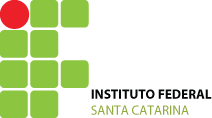 SECRETARIA DE EDUCAÇÃO PROFISSIONAL E TECNOLÓGICAINSTITUTO FEDERAL DE EDUCAÇÃO, CIÊNCIA E TECNOLOGIA DE SANTA CATARINA DEPARTAMENTO DE ENSINO, PESQUISA E EXTENSÃOCAMPUS FLORIANÓPOLIS - CONTINENTENÃO PREENCHA ABAIXO – PARA USO EXCLUSIVO DO IFSC%- - - - - - - - - - - - - - - - - - - - - - - - - - - - - - - - - - - - - - - - - - - - - - - - - - - - - - - - - - - - - - - - - - - - - - - - - - - - - RECIBO DE ENTREGA DE REQUERIMENTO ____________________________________________________________________________(Válido somente com carimbo e assinatura do(a) servidor(a) que recebeu e autenticou os documentos)Nome do(a) solicitante:________________________________________________________Recebido em: _____/______/__________Válido somente com carimbo e assinatura do(a) servidor(a) que recebeu e autenticou os documentos.Resultado: http://continente.ifsc.edu.br – Ensino/Registro Acadêmico/Resultados de requerimentosEmail Registro Acadêmico: ra.cte@ifsc.edu.brREQUERIMENTOREQUERIMENTOREQUERIMENTOREQUERIMENTOREQUERIMENTOREQUERIMENTOAluno:	Matrícula:Aluno:	Matrícula:Aluno:	Matrícula:Aluno:	Matrícula:Aluno:	Matrícula:Aluno:	Matrícula:Curso:Módulo:Módulo:Módulo:Turno:Contato:DESCRIÇÃODESCRIÇÃODESCRIÇÃODESCRIÇÃODESCRIÇÃODESCRIÇÃO(	) AUTORIZAÇÃO ENTRADA TARDIA(	) AUTORIZAÇÃO ENTRADA TARDIA(	) REVISÃO DE AVALIAÇÃO / FALTA / VALIDAÇÃO(	) REVISÃO DE AVALIAÇÃO / FALTA / VALIDAÇÃO(	) REVISÃO DE AVALIAÇÃO / FALTA / VALIDAÇÃO(	) REVISÃO DE AVALIAÇÃO / FALTA / VALIDAÇÃO(	) AUTORIZAÇÃO SAÍDA ANTECIPADA(	) AUTORIZAÇÃO SAÍDA ANTECIPADA(	) TRANCAMENTO DE MATRÍCULA (MÓDULO)(	) TRANCAMENTO DE MATRÍCULA (MÓDULO)(	) TRANCAMENTO DE MATRÍCULA (MÓDULO)(	) TRANCAMENTO DE MATRÍCULA (MÓDULO)(	) AVALIAÇÃO (2ª CHAMADA)(	) AVALIAÇÃO (2ª CHAMADA)(	) TRANSFERÊNCIA INTERNA: MUDANÇA DE TURMA(	) TRANSFERÊNCIA INTERNA: MUDANÇA DE TURMA(	) TRANSFERÊNCIA INTERNA: MUDANÇA DE TURMA(	) TRANSFERÊNCIA INTERNA: MUDANÇA DE TURMA(	) CANCELAMENTO DE MATRÍCULA(	) CANCELAMENTO DE MATRÍCULA(	) TRANSFERÊNCIA INTERNA: MUDANÇA DE TURNO(	) TRANSFERÊNCIA INTERNA: MUDANÇA DE TURNO(	) TRANSFERÊNCIA INTERNA: MUDANÇA DE TURNO(	) TRANSFERÊNCIA INTERNA: MUDANÇA DE TURNO(	) CANCELAMENTO DE MATRÍCULA EM COMPONENTE CURRICULAR(	) CANCELAMENTO DE MATRÍCULA EM COMPONENTE CURRICULAR(	) AFASTAMENTO Acidente, tratamento de sáude, licença maternidade, doença infectocontagiosa, de acordo c/ o Decreto Lei 1.044 de 21/10/69 e a Lei 6.202 de 14 /04/75. (anexar atestado médico)(	) AFASTAMENTO Acidente, tratamento de sáude, licença maternidade, doença infectocontagiosa, de acordo c/ o Decreto Lei 1.044 de 21/10/69 e a Lei 6.202 de 14 /04/75. (anexar atestado médico)(	) AFASTAMENTO Acidente, tratamento de sáude, licença maternidade, doença infectocontagiosa, de acordo c/ o Decreto Lei 1.044 de 21/10/69 e a Lei 6.202 de 14 /04/75. (anexar atestado médico)(	) AFASTAMENTO Acidente, tratamento de sáude, licença maternidade, doença infectocontagiosa, de acordo c/ o Decreto Lei 1.044 de 21/10/69 e a Lei 6.202 de 14 /04/75. (anexar atestado médico)(	) REINGRESSO(	) REINGRESSO(	) AFASTAMENTO Acidente, tratamento de sáude, licença maternidade, doença infectocontagiosa, de acordo c/ o Decreto Lei 1.044 de 21/10/69 e a Lei 6.202 de 14 /04/75. (anexar atestado médico)(	) AFASTAMENTO Acidente, tratamento de sáude, licença maternidade, doença infectocontagiosa, de acordo c/ o Decreto Lei 1.044 de 21/10/69 e a Lei 6.202 de 14 /04/75. (anexar atestado médico)(	) AFASTAMENTO Acidente, tratamento de sáude, licença maternidade, doença infectocontagiosa, de acordo c/ o Decreto Lei 1.044 de 21/10/69 e a Lei 6.202 de 14 /04/75. (anexar atestado médico)(	) AFASTAMENTO Acidente, tratamento de sáude, licença maternidade, doença infectocontagiosa, de acordo c/ o Decreto Lei 1.044 de 21/10/69 e a Lei 6.202 de 14 /04/75. (anexar atestado médico)JUSTIFICATIVA(Descreva os motivos e condições que justifiquem o pedido, e se necessário, anexar os documentos comprobatórios.)JUSTIFICATIVA(Descreva os motivos e condições que justifiquem o pedido, e se necessário, anexar os documentos comprobatórios.)JUSTIFICATIVA(Descreva os motivos e condições que justifiquem o pedido, e se necessário, anexar os documentos comprobatórios.)JUSTIFICATIVA(Descreva os motivos e condições que justifiquem o pedido, e se necessário, anexar os documentos comprobatórios.)JUSTIFICATIVA(Descreva os motivos e condições que justifiquem o pedido, e se necessário, anexar os documentos comprobatórios.)JUSTIFICATIVA(Descreva os motivos e condições que justifiquem o pedido, e se necessário, anexar os documentos comprobatórios.)Nestes termos pede deferimento.Nestes termos pede deferimento.Nestes termos pede deferimento.Nestes termos pede deferimento.Nestes termos pede deferimento.Nestes termos pede deferimento.Assinatura do Aluno (a) / Responsável       (	) Declaro que sou beneficiário do PAEVS - Programa de Atendimento ao Estudante em Vulnerabilidade SocialAssinatura do Aluno (a) / Responsável       (	) Declaro que sou beneficiário do PAEVS - Programa de Atendimento ao Estudante em Vulnerabilidade SocialAssinatura do Aluno (a) / Responsável       (	) Declaro que sou beneficiário do PAEVS - Programa de Atendimento ao Estudante em Vulnerabilidade Social Data: 	/	/	 Data: 	/	/	 Data: 	/	/	PARECER - BIBLIOTECAO aluno não possui débitos na biblioteca.______________________________           Carimbo e Assinatura do Servidor (a)                                                                            Data: _______/_______/_________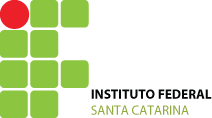 MINISTÉRIO DA EDUCAÇÃOSECRETARIA DE EDUCAÇÃO PROFISSIONAL E TECNOLÓGICAINSTITUTO FEDERAL DE EDUCAÇÃO, CIÊNCIA E TECNOLOGIA DE SANTA CATARINACAMPUS FLORIANÓPOLIS – CONTINENTE  / REGISTRO ACADÊMICOParecer – Coordenador(a) / Professor (a)(	) Deferido	(    ) Indeferido 	/	/	Assinatura do Coordenador(a)	Data 	/	/	Assinatura do Coordenador(a)	DataNovo Parecer (em caso de revisão)(	) Deferido	(   ) IndeferidoJustificativa do aluno (a)………………………………………………………………………………………………………………………………………………………………………………………………………………………………………………………………………….………………………………………………………………………………………………………………………...… 	/	/	Assinatura do Aluno (a)	DataParecer do Coordenador (a) / Professor (a)………………………………………………………………………………………………………………………………………………………………………………………………………………………………………………………………………….……………………………………………………………………………………………………………………………………………………………………………………………………………………………………………………………… 	/	/	Assinatura do Coordenador (a) / Professor (a)	DataJustificativa do aluno (a)………………………………………………………………………………………………………………………………………………………………………………………………………………………………………………………………………….………………………………………………………………………………………………………………………...… 	/	/	Assinatura do Aluno (a)	DataParecer do Coordenador (a) / Professor (a)………………………………………………………………………………………………………………………………………………………………………………………………………………………………………………………………………….……………………………………………………………………………………………………………………………………………………………………………………………………………………………………………………………… 	/	/	Assinatura do Coordenador (a) / Professor (a)	DataParecer - Registro AcadêmicoAtualizado no Sistema Acadêmico: 	/	/	Obs……………………………………………………………………………………………………………………………………………………………………………………………………………………………………………………………… 	/	/	Assinatura do Servidor (a)	DataObs……………………………………………………………………………………………………………………………………………………………………………………………………………………………………………………………… 	/	/	Assinatura do Servidor (a)	Data